Department:  Social Studies		Course: Economics		2016-2017Term, Phrase, or ExpressionSimple Definition Comprehension SupportCircular FlowThe movement of resources and goods in a society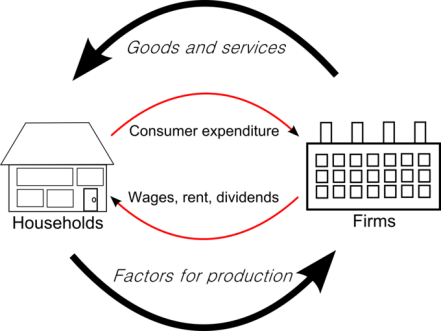 CompetitionSeveral firms or individuals attempting to acquire the same item or goal.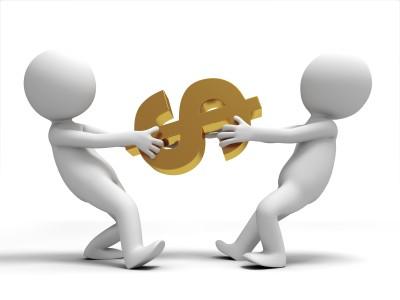 DeflationThe general decrease in prices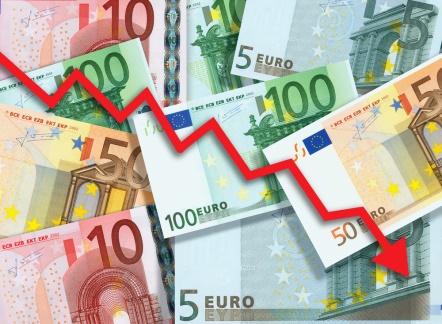 ElasticityA measure of how much price changes when something else changes.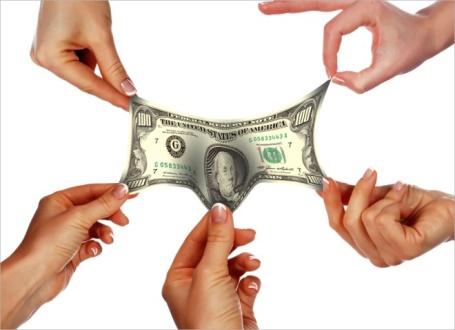 EquilibriumA time when the supply of a product matches the demand for it.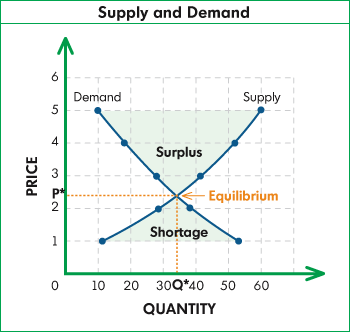 ExternalitiesAnything that affects the value or impact of an item or service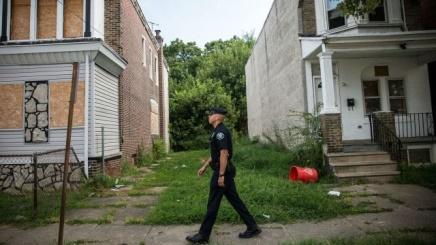 FirmsOrganizations that make business decisions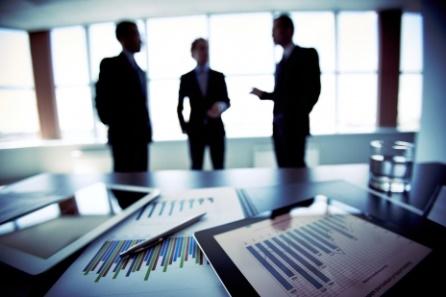 GDPThe dollar value of all products created in a country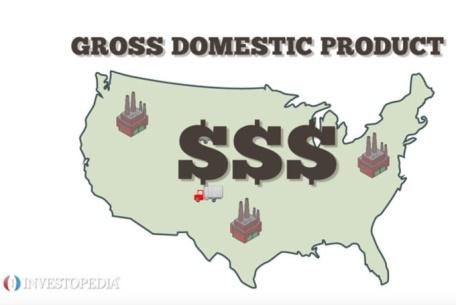 GNPThe dollar value of all products created by a country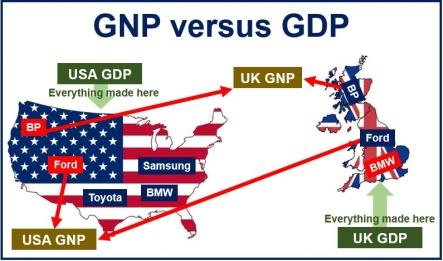 InflationThe general increase in prices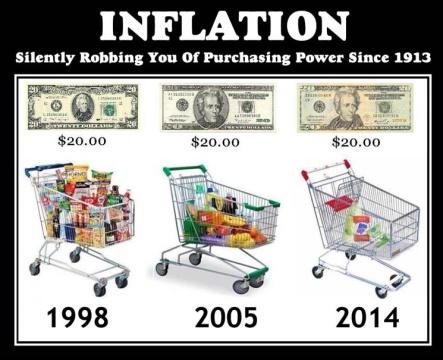 Law of DemandAs price falls, demand increases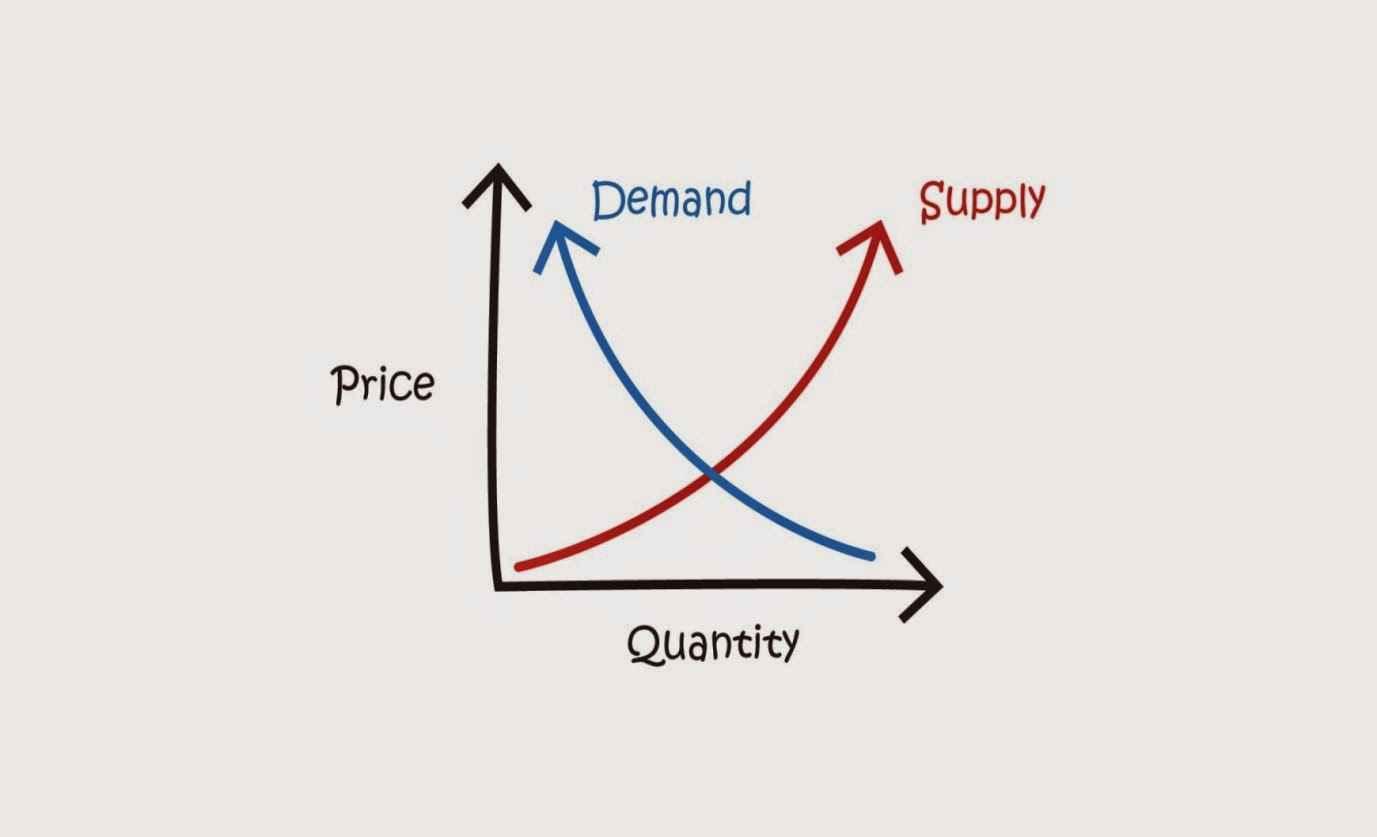 Law of SupplyAs supply increases, prices fall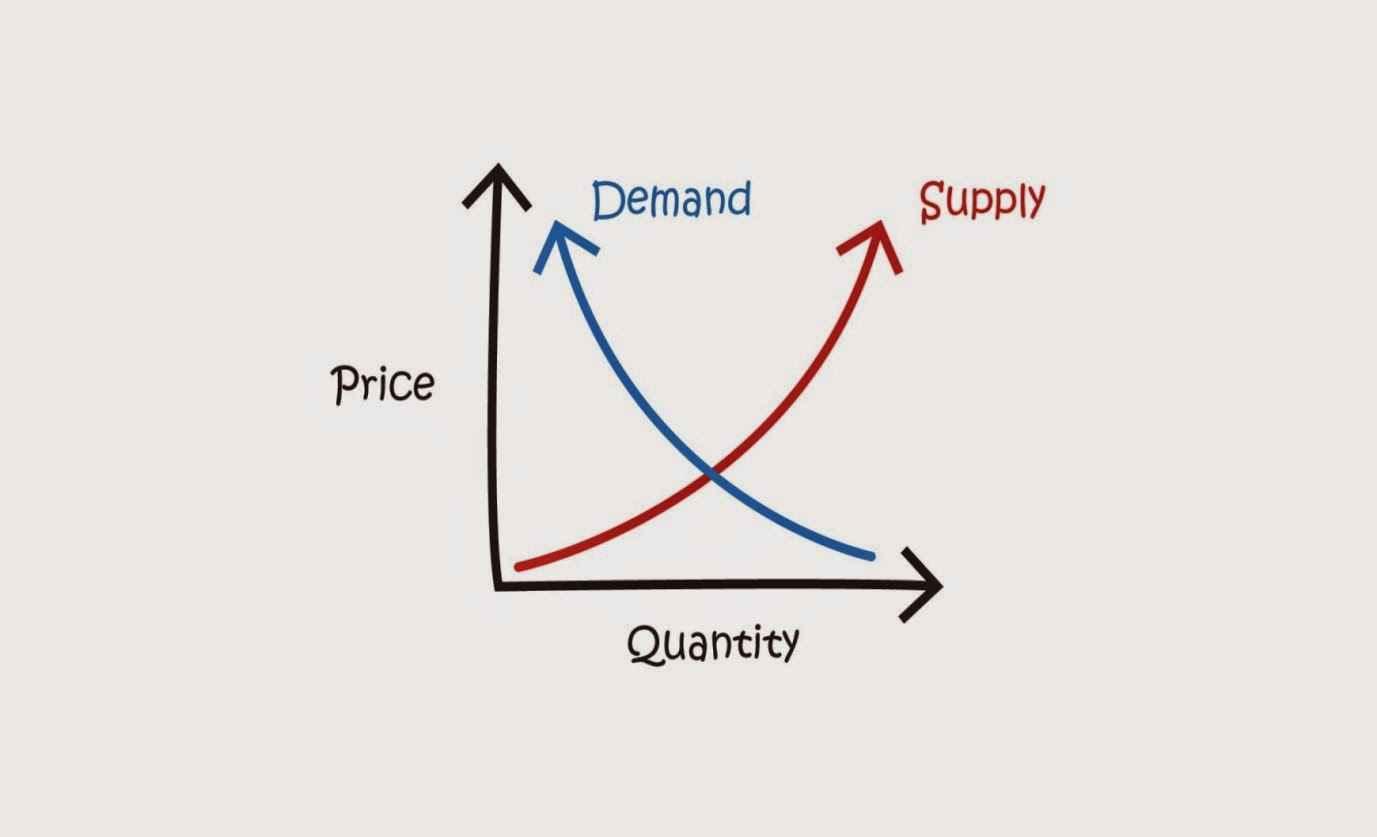 MacroeconomicsEconomics of entire countries or the world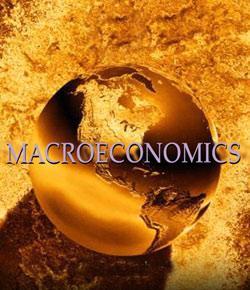 MicroeconomicsEconomics of specific firms or people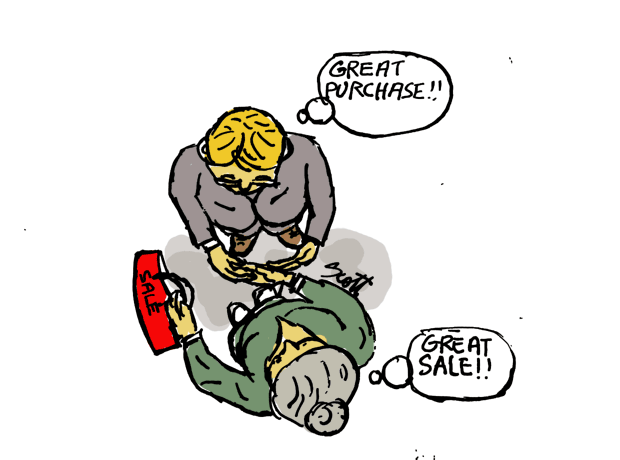 MarketA place where goods and services are exchanged for money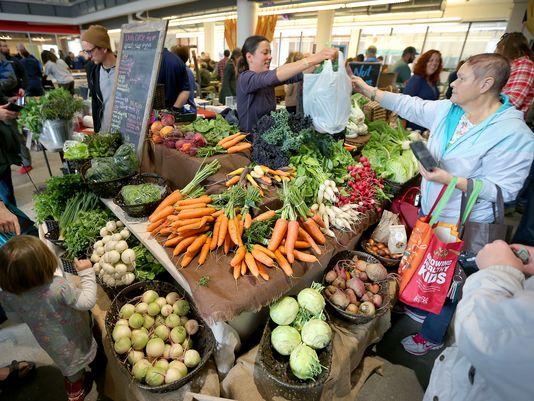 MonopolyComplete control of a market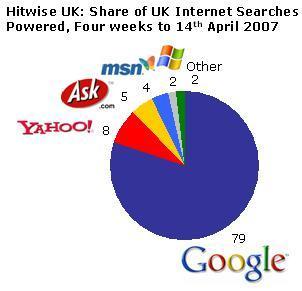 NeedsWhat an individual requires for survival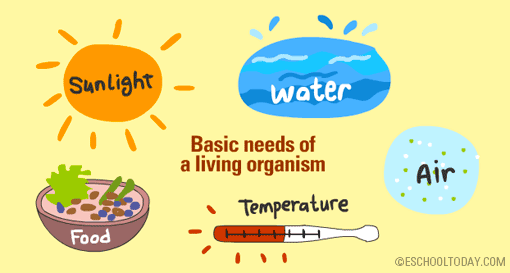 Opportunity CostThe things given up when a decision is made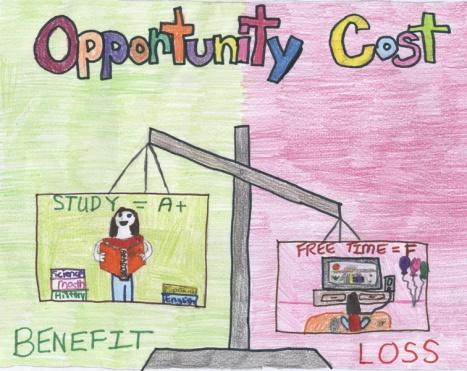 PriceThe value paid for an item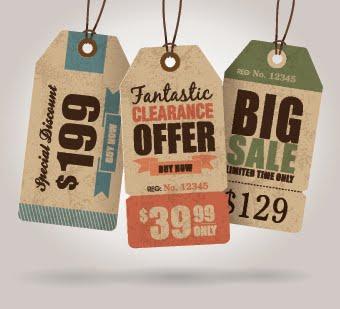 ScarcityThere is not an unlimited supply of most products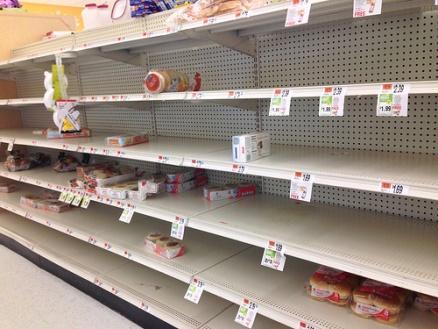 WantsThe desires of an individual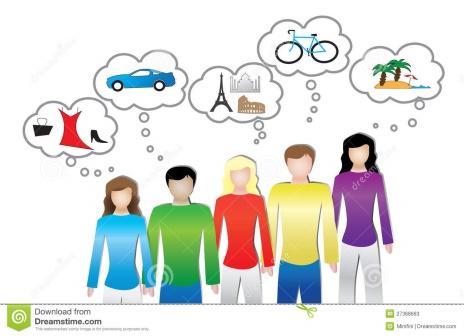 